ПРОЕКТ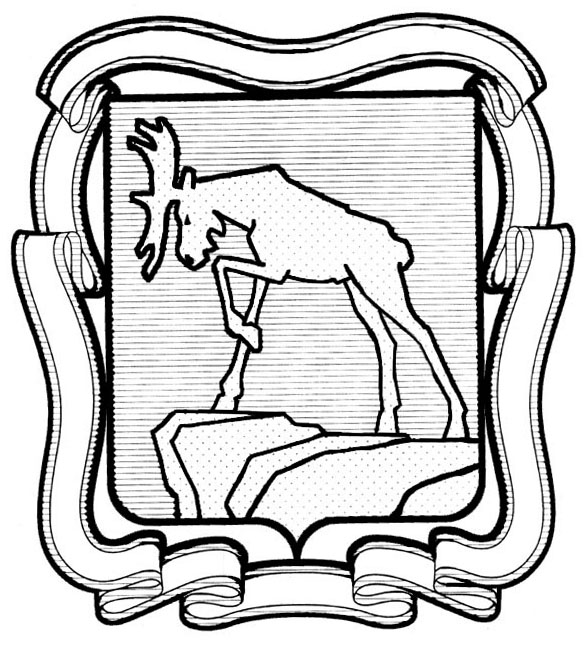 СОБРАНИЕ ДЕПУТАТОВ МИАССКОГО ГОРОДСКОГО ОКРУГАЧЕЛЯБИНСКАЯ ОБЛАСТЬСЕССИЯ СОБРАНИЯ ДЕПУТАТОВ  МИАССКОГОГОРОДСКОГО ОКРУГА ШЕСТОГО СОЗЫВАРЕШЕНИЕ №              От              2021 годаРассмотрев предложение Главы Миасского городского округа  Тонких Г. М. о внесении изменений и дополнений в решение Собрания депутатов Миасского городского округа от 25.12.2020 года  № 4 «О бюджете Миасского городского округа на 2021 год и на плановый период 2022 и 2023 годов», в соответствии с Бюджетным Кодексом РФ, положением «О бюджетном процессе в Миасском городском округе», руководствуясь Федеральным законом «Об общих принципах организации местного самоуправления в Российской Федерации» и Уставом Миасского городского округа, Собрание депутатов Миасского городского округа			РЕШАЕТ:	1. Внести в Решение Собрания депутатов Миасского городского округа от 25.12.2020 года  № 4 «О бюджете Миасского городского округа на 2021 год  и на плановый период 2022 и 2023 годов»  следующие изменения: 	1) в подпункте 1 пункта 1 число  «5574819,4» заменить на «5571852,4», число «3837289,8» заменить на «3834289,8»; 	2) в подпункте 2  пункта 1 число «5600819,4» заменить на «5642695,6»; 	3) в подпункте 3  пункта 1 число «26000,0» заменить на «70843,2»;	4) в подпункте 1 пункта 2 число «6256765,7» заменить на «6253765,7», число «4468890,0» заменить на «4465890,0», число «5827990,2» заменить на «5824990,2», число «3923853,8» заменить на «3920853,8»; 	5) в подпункте 2  пункта 2 число «6216765,7» заменить на «6253765,7», число «50000,0» заменить на «90000,0», число «5827990,2» заменить на «5824990,2»;	6) в подпункте 3  пункта 2 число «40000,0» заменить на «0,0»;	7) в подпункте 4 пункта 9 слова «пункта 11» заменить словами  «пункта 14»;	8) пункт 14 изложить в следующей редакции: «Установить верхний предел  муниципального внутреннего долга Миасского городского округа: - на 1 января 2022 года в сумме 0,0 тыс. рублей, в том числе предельный объем обязательств по  муниципальным гарантиям в сумме 0,0 тыс. рублей; - на 1 января 2023 года в сумме 0,0 тыс. рублей, в том числе предельный объем обязательств по  муниципальным гарантиям в сумме 0,0 тыс. рублей;  - на 1 января 2024 года в сумме 0,0 тыс. рублей, в том числе предельный объем обязательств по  муниципальным гарантиям в сумме 0,0 тыс. рублей.  Установить предельный объем муниципального внутреннего долга Миасского городского округа на 2021 год в сумме 0,0 тыс. рублей, на 2022 год в сумме 0,0 тыс. рублей,  на 2023 год в сумме 0,0 тыс. рублей.Установить предельный объем расходов на обслуживание муниципального долга на 2021 год в сумме 0,0 тыс. рублей, на 2022 год в сумме 0,0 тыс. рублей, на 2023 год в сумме 0,0 тыс. рублей.»;	9) приложения 2, 3, 4, 5, 6, 7, 8, 9 к названному выше Решению изложить в новой редакции согласно приложениям 1, 2, 3, 4, 5, 6, 7, 8  к настоящему Решению соответственно.	2. Настоящее Решение вступает в силу с момента опубликования.	3. Контроль исполнения настоящего Решения возложить на постоянную комиссию по вопросам экономической и бюджетной политики.Председатель Собрания депутатов Миасского городского округа                                                                    Д.Г.ПроскуринГлава Миасского городского округа                                                                    Г.М.Тонких 